   台北市不動產仲介經紀商業同業公會 函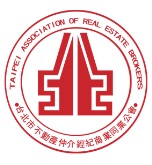                                                 公會地址：110台北市信義區基隆路1段111號8F-1                                                公會網址：http://www.taipeihouse.org.tw/                                                電子郵址：taipei.house@msa.hinet.net                                                聯絡電話：2766-0022傳真：2760-2255         受文者：各會員公司 發文日期：中華民國112年11月8日發文字號：北市房仲立字第112131號速別：普通件密等及解密條件或保密期限：附件： 主旨:衛生局來函有關因應菸害防制法修正條文自112年3月22日施行，請落實執行菸害防制法之相關規定及環境管理與維護，近日將加強取締，若有違法情事將依法處辦，轉發會員公司，請 查照。說明：依據臺北市政府衛生局112年11月2日北市衛健字第11230526915號函辦理。衛生局函文詳如附件。正本：各會員公司副本：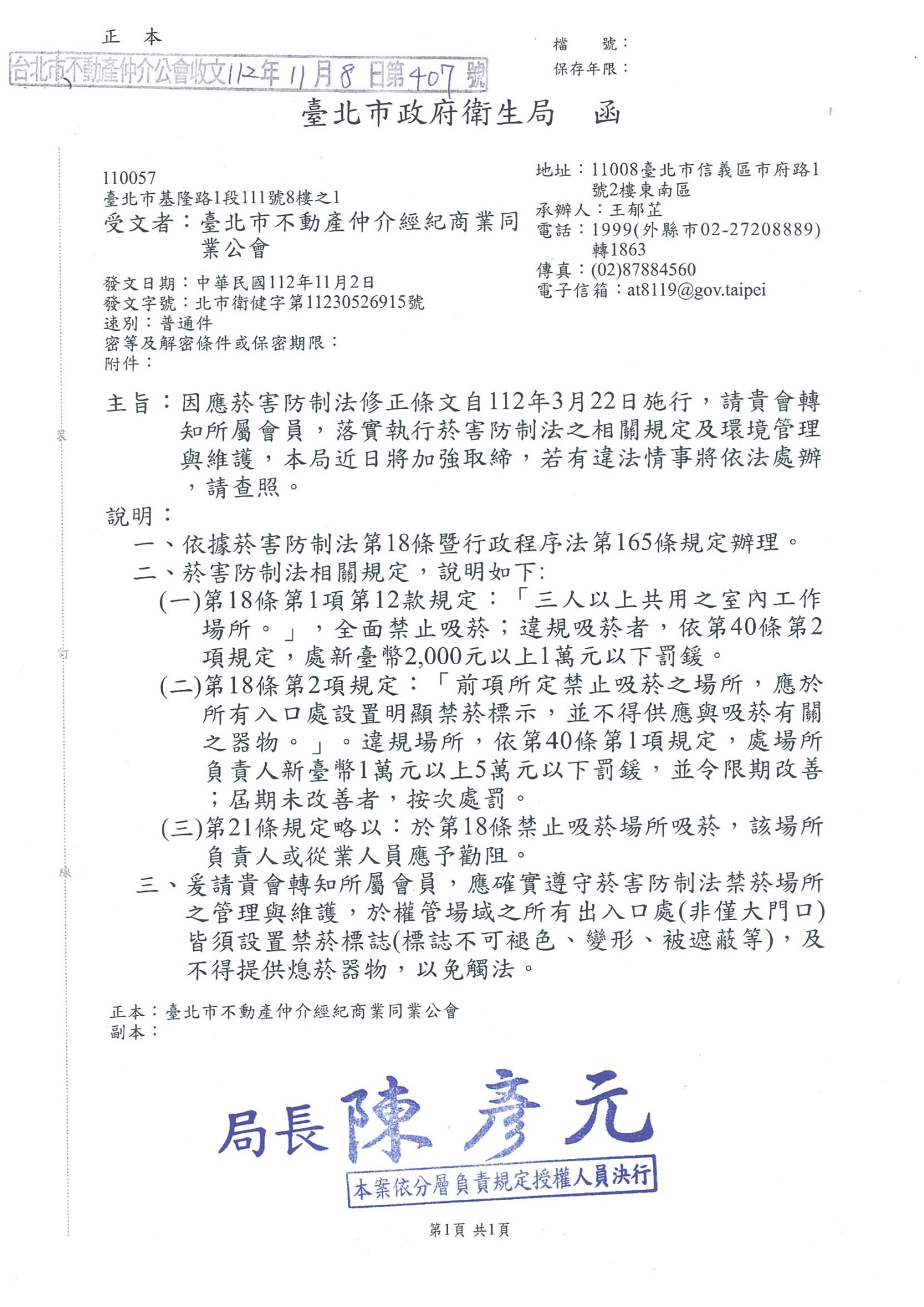 